PLAN DE ESTUDIOS TECNICATURA SUPERIOR EN ELECTRÓNICA 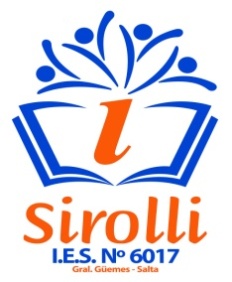 PLAN N° 3360/10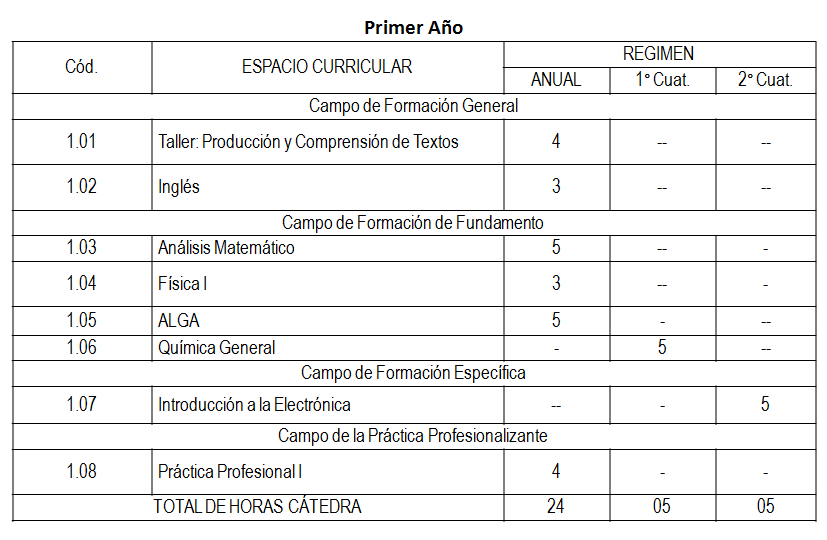 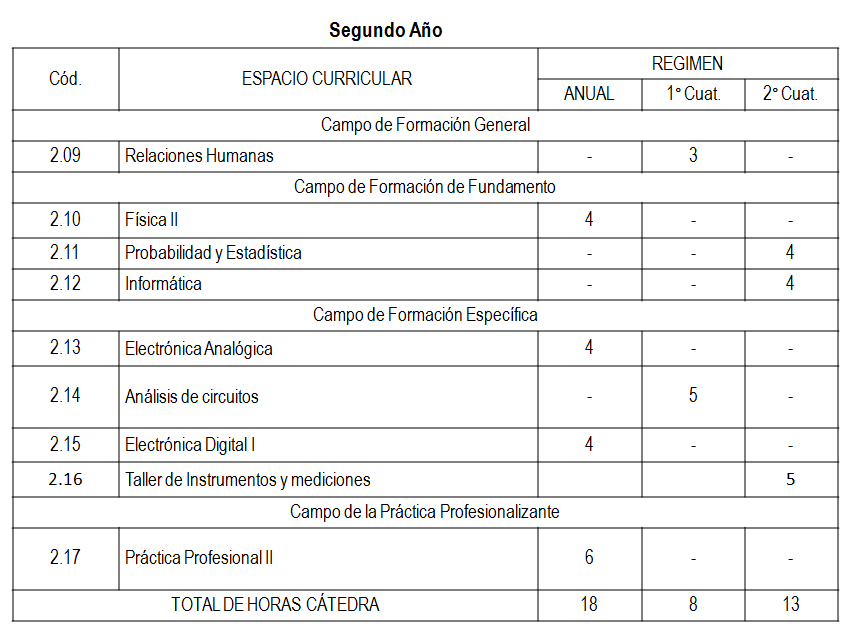 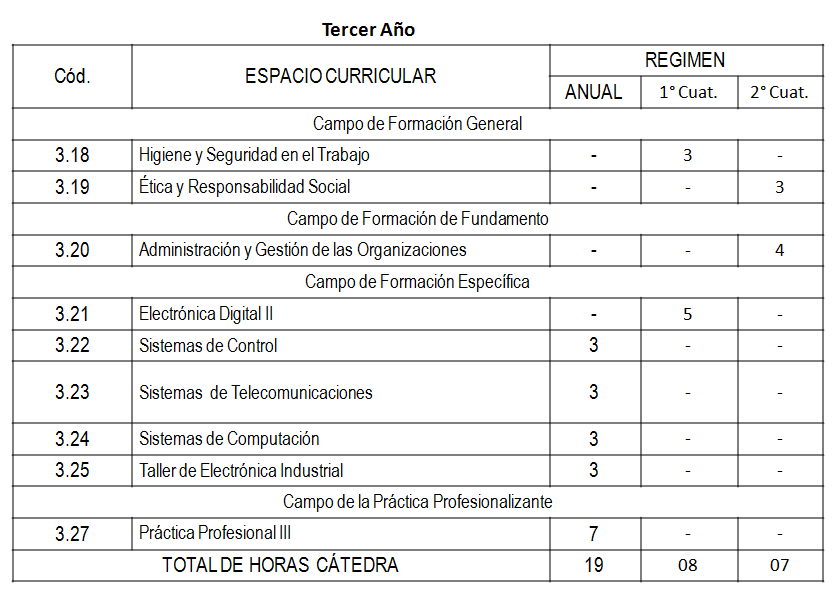 RÉGIMEN DE CORRELATIVIDADESCódigo Unidad curricularPara cursar debe tener regularPara rendir debe tener aprobada 1.01Taller: Producción y Comprensión de Textos--1.02Inglés --1.03Análisis Matemático--1.04Física I--1.05ALGA--1.06Química General --1.07Introducción a la Electrónica --1.08Práctica Profesional I--2.09Relaciones Humanas --2.10Física II1.03-1.04-1.05-1.06-1.071.03-1.04-1.05-1.06-1.072.11Probabilidad y Estadística 1.03- 1.05 1.03- 1.05 2.12Informática -- 2.13Electrónica  Analógica 1.03 – 1.05- 1.071.03 – 1.05- 1.072.14Análisis de circuitos 1.03 – 1.05- 1.071.03 – 1.05- 1.072.15Electrónica Digital I 1.051.052.16Taller de Instrumentos y Mediciones 2.142.10 - 2.142.17Práctica Profesional II1.081.083.18Higiene y Seguridad en el Trabajo 2.09- 2.162.09- 2.163.19Ética y Responsabilidad Social--3.20Administración y Gestión de las Organizaciones 2.09 - 2.11 2.09 – 2.11 3.21Electrónica Digital II 	2.12- 2.152.12- 2.153.22Sistemas de Control2.12- 2.15 2.12 – 2.15 3.23Sistemas de Telecomunicaciones 2.11 – 2.12 – 2.13 – 2.15- 2.16 2.11 – 2.12 – 2.13 – 2.15- 2.163.24Sistemas de Computación 2.11 – 2.12 – 2.13 – 2.15- 2.162.11 – 2.12 – 2.13 – 2.15- 2.163.25Taller de Electrónica Industrial 2.11 – 2.12 – 2.13 – 2.15- 2.162.11 – 2.12 – 2.13 – 2.15- 2.163.26Práctica Profesional III2.172.17- 3.20-3.21- 3.23  - 3.24- 3.25 